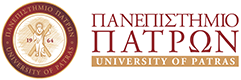 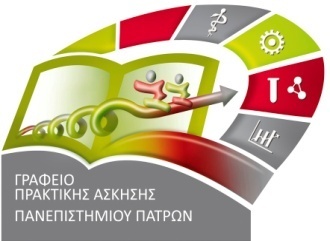  ΑΙΤΗΣΗ ΣΥΜΜΕΤΟΧΗΣ ΣΤΟ ΠΡΟΓΡΑΜΜΑ ΠΡΑΚΤΙΚΗΣ ΑΣΚΗΣΗΣ ΦΟΙΤΗΤΩΝ ΠΑΝΕΠΙΣΤΗΜΙΟΥ ΠΑΤΡΩΝ ΑΚΑΔΗΜΑΪΚΟΥ ΕΤΟΥΣ 2020 - 2021 ΤΜΗΜΑΤΟΣ ΙΣΤΟΡΙΑΣ-ΑΡΧΑΙΟΛΟΓΙΑΣ (ΠΡΩΗΝ ΔΠΠ&ΝΤ)Διευκρινήσεις/ Παρατηρήσεις Τμήματος (διαδικασίες, υποχρεώσεις ασκούμενου, οικονομικοί όροι κτλ) Οι φοιτητές θα πρέπει να υποβάλουν από 18/01/2021 έως 05/02/2021 υπογεγραμμένη εκτύπωση της αίτησής τους, καθώς και αναλυτική βαθμολογία, βιογραφικό σημείωμα και σύντομη συνοδευτική επιστολή, απευθυνόμενη προς το Τμήμα, στην οποία θα αναφέρονται οι λόγοι για τους οποίους επιθυμούν να πραγματοποιήσουν πρακτική άσκηση σε συνδυασ μό με τους στόχους του τμήματος, στο πως θα επωφεληθούν από τη συμμετοχή τους στο Πρόγραμμα και τους λόγους που προτείνουν συγκεκριμένο φορέα/φορείς (για περισσότερες πληροφορίες δείτε τον Κανονισμό). Τα κριτήρια επιλογής των φοιτητών που θα πραγματοποιήσουν τελικά πρακτική άσκηση περιλαμβάνουν την συνοδευτική επιστολή, το πλήθος των μαθημάτων κορμού και επιλογής στα οποία έχουν εξεταστεί επιτυχώς, το έτος και την κατεύθυνση σπουδών και το βιογραφικό σημείωμα. Σε περίπτωση ισοβαθμίας, ενδέχεται ορισμένοι φοιτητές να κληθούν σε συνέντευξη (για περισσότερες πληροφορίες δείτε τον Κανονισμό). Η αμοιβή και η ασφάλιση των φοιτητών για το διάστημα απασχόλησής τους καλύπτονται από το πρόγραμμα. Είναι χρήσιμο οι φοιτητές να συμπληρώσουν έως και δύο φορείς που ενδιαφέρονται να απασχοληθούν μαζί με στοιχεία επικοινωνίας εκπροσώπων των φορέων (ονοματεπώνυμο υπευθύνου και τηλέφωνο επικοινωνίας). Οι φορείς πρέπει να εγγραφούν στο σύστημα ΑΤΛΑΣ (http://atlas.grnet.gr) προκειμένου να συμμετάσχουν στο πρόγραμμα μέχρι το τέλος Μαΐου 2021. Ονοματεπώνυμο: Αριθμός Μητρώου: Έτος 1ης εγγραφής: Στοιχεία επικοινωνίας: Διεύθυνση στην πόλη σπουδών: Τηλέφωνο (κινητό): Εξάμηνο φοίτησης / Κατεύθυνση: Στοιχεία μόνιμης κατοικίας: Διεύθυνση: Τηλέφωνο: Μέσος Όρος Βαθμολογίας: Email: Αριθμός μαθημάτων για τη λήψη πτυχίου: Προτεινόμενοι φορείς απασχόλησης: Επωνυμία φορέα (προαιρετικά με στοιχεία επικοινωνίας): 1.………………………………………………………………………….………… .………………………………………………………………………….………….. 2.……………………………………………………………………………………. .………………………………………………………………………….………….. Επωνυμία φορέα (προαιρετικά με στοιχεία επικοινωνίας): 1.………………………………………………………………………….………… .………………………………………………………………………….………….. 2.……………………………………………………………………………………. .………………………………………………………………………….………….. Επωνυμία φορέα (προαιρετικά με στοιχεία επικοινωνίας): 1.………………………………………………………………………….………… .………………………………………………………………………….………….. 2.……………………………………………………………………………………. .………………………………………………………………………….………….. Αιτούμαι συμμετοχής στο πρόγραμμα Πρακτικής Άσκησης Φοιτητών του Πανεπιστημίου Πατρών, του Τμήματος Ιστορίας-Αρχαιολογίας (πρώην ΔΠΠ& ΝΤ) με έδρα το Αγρίνιο για το ακαδημαϊκό έτος 2020– 2021. Γνωρίζω ότι η τελική επιλογή μου για συμμετοχή στο πρόγραμμα είναι συνάρτηση του αριθμού των αιτούντων και της εν γένει επίδοσής μου στις προπτυχιακές σπουδές. Δηλώνω υπεύθυνα ότι δεσμεύομαι να τηρήσω τους κανονισμούς και το πλαίσιο υλοποίησης που διέπουν την πρόγραμμα. Αγρίνιο, …/…/2021  ο/η Αιτών/ούσα  (Υπογραφή φοιτητή/τριας) Αιτούμαι συμμετοχής στο πρόγραμμα Πρακτικής Άσκησης Φοιτητών του Πανεπιστημίου Πατρών, του Τμήματος Ιστορίας-Αρχαιολογίας (πρώην ΔΠΠ& ΝΤ) με έδρα το Αγρίνιο για το ακαδημαϊκό έτος 2020– 2021. Γνωρίζω ότι η τελική επιλογή μου για συμμετοχή στο πρόγραμμα είναι συνάρτηση του αριθμού των αιτούντων και της εν γένει επίδοσής μου στις προπτυχιακές σπουδές. Δηλώνω υπεύθυνα ότι δεσμεύομαι να τηρήσω τους κανονισμούς και το πλαίσιο υλοποίησης που διέπουν την πρόγραμμα. Αγρίνιο, …/…/2021  ο/η Αιτών/ούσα  (Υπογραφή φοιτητή/τριας) Αιτούμαι συμμετοχής στο πρόγραμμα Πρακτικής Άσκησης Φοιτητών του Πανεπιστημίου Πατρών, του Τμήματος Ιστορίας-Αρχαιολογίας (πρώην ΔΠΠ& ΝΤ) με έδρα το Αγρίνιο για το ακαδημαϊκό έτος 2020– 2021. Γνωρίζω ότι η τελική επιλογή μου για συμμετοχή στο πρόγραμμα είναι συνάρτηση του αριθμού των αιτούντων και της εν γένει επίδοσής μου στις προπτυχιακές σπουδές. Δηλώνω υπεύθυνα ότι δεσμεύομαι να τηρήσω τους κανονισμούς και το πλαίσιο υλοποίησης που διέπουν την πρόγραμμα. Αγρίνιο, …/…/2021  ο/η Αιτών/ούσα  (Υπογραφή φοιτητή/τριας) Αιτούμαι συμμετοχής στο πρόγραμμα Πρακτικής Άσκησης Φοιτητών του Πανεπιστημίου Πατρών, του Τμήματος Ιστορίας-Αρχαιολογίας (πρώην ΔΠΠ& ΝΤ) με έδρα το Αγρίνιο για το ακαδημαϊκό έτος 2020– 2021. Γνωρίζω ότι η τελική επιλογή μου για συμμετοχή στο πρόγραμμα είναι συνάρτηση του αριθμού των αιτούντων και της εν γένει επίδοσής μου στις προπτυχιακές σπουδές. Δηλώνω υπεύθυνα ότι δεσμεύομαι να τηρήσω τους κανονισμούς και το πλαίσιο υλοποίησης που διέπουν την πρόγραμμα. Αγρίνιο, …/…/2021  ο/η Αιτών/ούσα  (Υπογραφή φοιτητή/τριας) ΣΥΝΗΜΜΕΝΑΠιστοποιητικό Αναλυτικής ΒαθμολογίαςΒιογραφικό ΣημείωμαΣυνοδευτική Επιστολή